MĚSTO KUTNÁ HORARada města Kutná Hora usnesením č. 384/20 dne 10. 6. 2020 schválilaPODMÍNKY VÝBĚROVÉHO ŘÍZENÍ NA PRONÁJEM BYTU(DLE SOCIÁLNÍ POTŘEBNOSTI PRO NÍZKOPŘÍJMOVÉ UCHAZEČE)Oznámení o vyhlášení výběrového řízení se zveřejňuje na úřední desce Městského úřadu Kutná Hora.    Přihlášku do výběrového řízení přijímá Městský úřad Kutná Hora a lze ji předat i osobně na odbor správy majetku MÚ Kutná Hora, Havlíčkovo náměstí 552, Kutná Hora, kde si lze vyzvednout příslušný tiskopis. Přihláška je též k dispozici na stránkách města https://mu.kutnahora.cz/mu/odbor-spravy-majetku         pod záložkou formuláře.Pronájem bytu „dle sociální potřebnosti pro nízkopříjmové uchazeče“ se rozumí byt, který je z hlediska nákladů na bydlení vhodný pro občany v nepříznivé sociálně-bytové situaci, u nichž je nižší možnost nebo příležitost na otevřeném trhu bydlení. Uchazečem ve výběrovém řízení může být fyzická osoba, která je zletilá, s trvalým pobytem v obci s rozšířenou působností správního obvodu Kutná Hora a vážným zájmem byt užívat pro svou vlastní potřebu pouze k bydlení. Uchazeč přiloží k přihlášce do výběrového řízení písemné zdůvodnění svého zájmu o pronájem daného bytu, ve kterém zejména uvede, jaké jsou jeho současné bytové poměry (např. časově omezený pronájem bytu na základě smlouvy, bydlení u rodičů, na ubytovně apod.), z jakého důvodu má ohroženo stávající bydlení a proč si nemůže budoucí bydlení zajistit vlastními prostředky. 4) Při projednání přihlášky do výběrového řízení bude mj. přihlédnuto k následujícím skutečnostem, které doporučujeme k přihlášce doložit:  - schopnost hradit nájemné včetně plateb spojených s užíváním bytu (např. příjmy uchazeče či dalších osob, které budou tvořit případnou společnou domácnost)- platební morálka vůči Městu Kutná Hora (např. doklad o bezdlužnosti vůči Městu Kutná Hora s historií platební morálky jak u žadatele, tak osob, které budou tvořit případnou společnou domácnost)- v případě, že uchazeč je vlastníkem či spoluvlastníkem bytu nebo nemovitosti určené k bydlení důvod, proč tento typ bydlení nemůže užívatVýznamným kritériem hodnocení uchazeče je průběh případného předchozího užívání bytu (ubytovny) v majetku Města Kutná Hora 6) Uchazeč, který bude současně nájemcem jiného městského bytu, jej předá zpět Městu Kutná Hora v případě, že s ním na základě výsledku výběrového řízení uzavře Město Kutná Hora nájemní smlouvu. 7) S vítězem výběrového řízení uzavře Město Kutná Hora nájemní smlouvu na dobu určitou 1 rok. Nájemné a zálohy na služby spojené s užíváním bytu uhradí nájemce jednorázově na 3 měsíce dopředu ke dni podpisu nájemní smlouvy a dále již bude pravidelně hradit platby měsíční formou. V případě, že nájemce bude řádně plnit všechny své povinnosti vyplývající z nájemní smlouvy, může s ním být nájemní smlouva uzavírána opakovaně na další období s tím, že pokud bude Město Kutná Hora trvat na ukončení i opakovaně uzavřené nájemní smlouvě, sdělí to nájemci nejpozději 3 měsíce před termínem, kdy má skončit nájem.  8) Pro případné prodloužení nájemní smlouvy bude významným hlediskem, zda došlo ve společné domácnosti nájemce k podstatné změně sociálních, bytových či příjmových poměrů, oproti stavu v době uzavření první nájemní smlouvy k bytu, která byla uzavřena na základě výsledku výběrového řízení. Město Kutná Hora předpokládá, že v případě uzavření nájemní smlouvy k bytu dojde ze strany nájemce k přihlášení místa trvalého pobytu v Kutné Hoře, kdy tato skutečnost bude významným hlediskem              při posouzení případného prodloužení nájmu bytu. 9) Bytová komise rady města doporučí pořadí uchazečů podle podaných přihlášek do výběrového řízení, které odbor správy majetku předloží radě města k vyhodnocení daného výběrového řízení a rozhodnutí o uzavření nájemní smlouvy k bytu. V případě předem stanovené skupiny uchazečů, pro které je daný byt vhodný, bude při vyhodnocování přihlášek do daného výběrového řízení tato skupina uchazečů upřednostněna (např. pro bezbariérové bydlení). Není však vyloučena možnost podání přihlášky do daného VŘ i pro ostatní uchazeče. 10) Rada města si vyhrazuje právo nevybrat vítěze, určit pořadí s přihlédnutím k sociální situaci uchazeče, kdykoliv zrušit výběrové řízení. Uchazeč bude o výsledku vyhodnocení výběrového řízení písemně informován.  11) Rada města je oprávněna z důvodů hodných zvláštního zřetele rozhodnout způsobem odlišným       od těchto Podmínek. 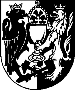 MĚSTO KUTNÁ HORA 
Havlíčkovo náměstí 552/1, 284 01 Kutná Hora, IČ: 00236195
odbor správy majetku
sídlo odboru:  Havlíčkovo náměstí 552/1, 284 01, Kutná Hora
tel.: 327 710 111, ID DS: b65bfx3, https://mu.kutnahora.czPŘIHLÁŠKA DO VÝBĚROVÉHO ŘÍZENÍ(NA PRONÁJEM BYTU DLE SOCIÁLNÍ POTŘEBNOSTI PRO NÍZKOPŘÍJMOVÉ UCHAZEČE)Číslo výběrového řízení:        pronájem bytu v domě  čp. ……………..  ul. …………………………………………………… v Kutné HořePříjmení:Příjmení:Jméno:Jméno:Titul:Rodné číslo:Rodné číslo:Rodinný stav:Rodinný stav:Rodinný stav:Trvalé bydliště:Trvalé bydliště:Trvalé bydliště:Trvalé bydliště:Trvalé bydliště:Kontaktní adresa:Kontaktní adresa:Kontaktní adresa:Kontaktní adresa:Kontaktní adresa:Telefon:Povolání:Povolání:Povolání:Povolání:Beru na vědomí Podmínky výběrového řízení na pronájem bytu dle sociální potřebnosti pro nízkopříjmové uchazeče schválenými Radou města Kutná Hora, které jsou nedílnou součástí této přihlášky. Dále prohlašuji, že údaje v přihlášce včetně příloh jsou pravdivé a jsem si vědom/a skutečnosti, že nepravdivost uváděných údajů může mít za následek vyřazení mé přihlášky z výběrového řízení. Podpisem této přihlášky uděluji Městu Kutná Hora souhlas se zpracováním a uchováním mých osobních údajů, v rozsahu uvedených údajů, k účelu danému touto přihláškou.Prohlašuji tímto, že v případě uzavření nájemní smlouvy k předmětnému bytu, bude společně se mnou užívat byt (uvést jmenovitě seznam osob, které budou tvořit případnou společnou domácnost uchazeče, včetně jejich data narození)………………………………………………………………………………………………………………………………………..………………………………………………………………………………………………………………………………………..………………………………………………………………………………………………………………………………………..………………………………………………………………………………………………………………………………………..………………………………………………………………………………………………………………………………………..Beru na vědomí Podmínky výběrového řízení na pronájem bytu dle sociální potřebnosti pro nízkopříjmové uchazeče schválenými Radou města Kutná Hora, které jsou nedílnou součástí této přihlášky. Dále prohlašuji, že údaje v přihlášce včetně příloh jsou pravdivé a jsem si vědom/a skutečnosti, že nepravdivost uváděných údajů může mít za následek vyřazení mé přihlášky z výběrového řízení. Podpisem této přihlášky uděluji Městu Kutná Hora souhlas se zpracováním a uchováním mých osobních údajů, v rozsahu uvedených údajů, k účelu danému touto přihláškou.Prohlašuji tímto, že v případě uzavření nájemní smlouvy k předmětnému bytu, bude společně se mnou užívat byt (uvést jmenovitě seznam osob, které budou tvořit případnou společnou domácnost uchazeče, včetně jejich data narození)………………………………………………………………………………………………………………………………………..………………………………………………………………………………………………………………………………………..………………………………………………………………………………………………………………………………………..………………………………………………………………………………………………………………………………………..………………………………………………………………………………………………………………………………………..Beru na vědomí Podmínky výběrového řízení na pronájem bytu dle sociální potřebnosti pro nízkopříjmové uchazeče schválenými Radou města Kutná Hora, které jsou nedílnou součástí této přihlášky. Dále prohlašuji, že údaje v přihlášce včetně příloh jsou pravdivé a jsem si vědom/a skutečnosti, že nepravdivost uváděných údajů může mít za následek vyřazení mé přihlášky z výběrového řízení. Podpisem této přihlášky uděluji Městu Kutná Hora souhlas se zpracováním a uchováním mých osobních údajů, v rozsahu uvedených údajů, k účelu danému touto přihláškou.Prohlašuji tímto, že v případě uzavření nájemní smlouvy k předmětnému bytu, bude společně se mnou užívat byt (uvést jmenovitě seznam osob, které budou tvořit případnou společnou domácnost uchazeče, včetně jejich data narození)………………………………………………………………………………………………………………………………………..………………………………………………………………………………………………………………………………………..………………………………………………………………………………………………………………………………………..………………………………………………………………………………………………………………………………………..………………………………………………………………………………………………………………………………………..Beru na vědomí Podmínky výběrového řízení na pronájem bytu dle sociální potřebnosti pro nízkopříjmové uchazeče schválenými Radou města Kutná Hora, které jsou nedílnou součástí této přihlášky. Dále prohlašuji, že údaje v přihlášce včetně příloh jsou pravdivé a jsem si vědom/a skutečnosti, že nepravdivost uváděných údajů může mít za následek vyřazení mé přihlášky z výběrového řízení. Podpisem této přihlášky uděluji Městu Kutná Hora souhlas se zpracováním a uchováním mých osobních údajů, v rozsahu uvedených údajů, k účelu danému touto přihláškou.Prohlašuji tímto, že v případě uzavření nájemní smlouvy k předmětnému bytu, bude společně se mnou užívat byt (uvést jmenovitě seznam osob, které budou tvořit případnou společnou domácnost uchazeče, včetně jejich data narození)………………………………………………………………………………………………………………………………………..………………………………………………………………………………………………………………………………………..………………………………………………………………………………………………………………………………………..………………………………………………………………………………………………………………………………………..………………………………………………………………………………………………………………………………………..Beru na vědomí Podmínky výběrového řízení na pronájem bytu dle sociální potřebnosti pro nízkopříjmové uchazeče schválenými Radou města Kutná Hora, které jsou nedílnou součástí této přihlášky. Dále prohlašuji, že údaje v přihlášce včetně příloh jsou pravdivé a jsem si vědom/a skutečnosti, že nepravdivost uváděných údajů může mít za následek vyřazení mé přihlášky z výběrového řízení. Podpisem této přihlášky uděluji Městu Kutná Hora souhlas se zpracováním a uchováním mých osobních údajů, v rozsahu uvedených údajů, k účelu danému touto přihláškou.Prohlašuji tímto, že v případě uzavření nájemní smlouvy k předmětnému bytu, bude společně se mnou užívat byt (uvést jmenovitě seznam osob, které budou tvořit případnou společnou domácnost uchazeče, včetně jejich data narození)………………………………………………………………………………………………………………………………………..………………………………………………………………………………………………………………………………………..………………………………………………………………………………………………………………………………………..………………………………………………………………………………………………………………………………………..………………………………………………………………………………………………………………………………………..K přihlášce je třeba doložit:Písemné zdůvodnění svého zájmu o pronájem bytu (zejména je třeba uvést, jaké jsou současné bytové poměry, z jakého důvodu je ohroženo stávající bydlení a proč nelze zajistit bydlení vlastními prostředky).Při projednání přihlášky do výběrového řízení bude mj. přihlédnuto k následujícím skutečnostem, které doporučujeme k přihlášce doložit:- schopnost hradit navrhované nájemné včetně plateb spojených s užíváním bytu (např. příjmy   uchazeče či dalších osob, které budou tvořit případnou společnou domácnost)- platební morálku vůči Městu Kutná Hora (např. doklad o bezdlužnosti vůči Městu Kutná Hora   s historií platební morálky jak u žadatele, tak osob, které budou tvořit případnou společnou   domácnost – potvrzení vydá na požádání ekonomický odbor MÚ Kutná Hora)- v případě vlastnictví či spoluvlastnictví bytu nebo nemovitosti určené k bydlení uvést důvod, proč   tento typ bydlení nelze užívat K přihlášce je třeba doložit:Písemné zdůvodnění svého zájmu o pronájem bytu (zejména je třeba uvést, jaké jsou současné bytové poměry, z jakého důvodu je ohroženo stávající bydlení a proč nelze zajistit bydlení vlastními prostředky).Při projednání přihlášky do výběrového řízení bude mj. přihlédnuto k následujícím skutečnostem, které doporučujeme k přihlášce doložit:- schopnost hradit navrhované nájemné včetně plateb spojených s užíváním bytu (např. příjmy   uchazeče či dalších osob, které budou tvořit případnou společnou domácnost)- platební morálku vůči Městu Kutná Hora (např. doklad o bezdlužnosti vůči Městu Kutná Hora   s historií platební morálky jak u žadatele, tak osob, které budou tvořit případnou společnou   domácnost – potvrzení vydá na požádání ekonomický odbor MÚ Kutná Hora)- v případě vlastnictví či spoluvlastnictví bytu nebo nemovitosti určené k bydlení uvést důvod, proč   tento typ bydlení nelze užívat K přihlášce je třeba doložit:Písemné zdůvodnění svého zájmu o pronájem bytu (zejména je třeba uvést, jaké jsou současné bytové poměry, z jakého důvodu je ohroženo stávající bydlení a proč nelze zajistit bydlení vlastními prostředky).Při projednání přihlášky do výběrového řízení bude mj. přihlédnuto k následujícím skutečnostem, které doporučujeme k přihlášce doložit:- schopnost hradit navrhované nájemné včetně plateb spojených s užíváním bytu (např. příjmy   uchazeče či dalších osob, které budou tvořit případnou společnou domácnost)- platební morálku vůči Městu Kutná Hora (např. doklad o bezdlužnosti vůči Městu Kutná Hora   s historií platební morálky jak u žadatele, tak osob, které budou tvořit případnou společnou   domácnost – potvrzení vydá na požádání ekonomický odbor MÚ Kutná Hora)- v případě vlastnictví či spoluvlastnictví bytu nebo nemovitosti určené k bydlení uvést důvod, proč   tento typ bydlení nelze užívat K přihlášce je třeba doložit:Písemné zdůvodnění svého zájmu o pronájem bytu (zejména je třeba uvést, jaké jsou současné bytové poměry, z jakého důvodu je ohroženo stávající bydlení a proč nelze zajistit bydlení vlastními prostředky).Při projednání přihlášky do výběrového řízení bude mj. přihlédnuto k následujícím skutečnostem, které doporučujeme k přihlášce doložit:- schopnost hradit navrhované nájemné včetně plateb spojených s užíváním bytu (např. příjmy   uchazeče či dalších osob, které budou tvořit případnou společnou domácnost)- platební morálku vůči Městu Kutná Hora (např. doklad o bezdlužnosti vůči Městu Kutná Hora   s historií platební morálky jak u žadatele, tak osob, které budou tvořit případnou společnou   domácnost – potvrzení vydá na požádání ekonomický odbor MÚ Kutná Hora)- v případě vlastnictví či spoluvlastnictví bytu nebo nemovitosti určené k bydlení uvést důvod, proč   tento typ bydlení nelze užívat K přihlášce je třeba doložit:Písemné zdůvodnění svého zájmu o pronájem bytu (zejména je třeba uvést, jaké jsou současné bytové poměry, z jakého důvodu je ohroženo stávající bydlení a proč nelze zajistit bydlení vlastními prostředky).Při projednání přihlášky do výběrového řízení bude mj. přihlédnuto k následujícím skutečnostem, které doporučujeme k přihlášce doložit:- schopnost hradit navrhované nájemné včetně plateb spojených s užíváním bytu (např. příjmy   uchazeče či dalších osob, které budou tvořit případnou společnou domácnost)- platební morálku vůči Městu Kutná Hora (např. doklad o bezdlužnosti vůči Městu Kutná Hora   s historií platební morálky jak u žadatele, tak osob, které budou tvořit případnou společnou   domácnost – potvrzení vydá na požádání ekonomický odbor MÚ Kutná Hora)- v případě vlastnictví či spoluvlastnictví bytu nebo nemovitosti určené k bydlení uvést důvod, proč   tento typ bydlení nelze užívat Přihlášku do výběrového řízení s přílohami je nutné předat osobně na Odbor správy majetku Městského úřadu v Kutné Hoře, Havlíčkovo náměstí 552/1 (přízemí).Přihlášku do výběrového řízení s přílohami je nutné předat osobně na Odbor správy majetku Městského úřadu v Kutné Hoře, Havlíčkovo náměstí 552/1 (přízemí).Přihlášku do výběrového řízení s přílohami je nutné předat osobně na Odbor správy majetku Městského úřadu v Kutné Hoře, Havlíčkovo náměstí 552/1 (přízemí).Přihlášku do výběrového řízení s přílohami je nutné předat osobně na Odbor správy majetku Městského úřadu v Kutné Hoře, Havlíčkovo náměstí 552/1 (přízemí).Přihlášku do výběrového řízení s přílohami je nutné předat osobně na Odbor správy majetku Městského úřadu v Kutné Hoře, Havlíčkovo náměstí 552/1 (přízemí).V Kutné Hoře dne: V Kutné Hoře dne: V Kutné Hoře dne: Podpis uchazečePodpis uchazeče